G – centrum Tábor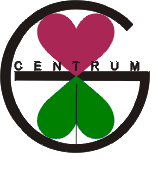 Domov pro senioryKpt. Jaroše 2958, 390 03 Tábor 381 478 211Domov pro seniory se zvláštním režimemKpt. Jaroše 3107, 390 03 Tábor 771 276 550, 771 276 524IČO 671 893 93E-mail: g.centrum@centrum.cz; www.gcentrum.czŽÁDOST O POSKYTOVÁNÍ SOCIÁLNÍ SLUŽBY dle zákona o sociálních službách č. 108/2006 Sb., ve znění pozdějších předpisůRazítko organizace:Datum přijetí žádosti:Označte požadovanou sociální službu:  Domov pro seniory (dle ust. § 49 zákona)Sociální služba domov pro seniory je určena pro seniory starší 65 let, kteří mají sníženou soběstačnost zejména z důvodu věku či chronického onemocnění, jejichž situace vyžaduje pravidelnou pomoc jiné fyzické osoby.  Domov se zvláštním režimem (dle ust. § 50 zákona)Sociální služba domov se zvláštním režimem je určena pro osoby od 65 let, které mají v důsledku chronického duševního onemocnění, Alzheimerovy choroby nebo jiného typu demence sníženou soběstačnost a potřebují pravidelnou pomoc jiné fyzické osoby. Označte požadovanou sociální službu:  Domov pro seniory (dle ust. § 49 zákona)Sociální služba domov pro seniory je určena pro seniory starší 65 let, kteří mají sníženou soběstačnost zejména z důvodu věku či chronického onemocnění, jejichž situace vyžaduje pravidelnou pomoc jiné fyzické osoby.  Domov se zvláštním režimem (dle ust. § 50 zákona)Sociální služba domov se zvláštním režimem je určena pro osoby od 65 let, které mají v důsledku chronického duševního onemocnění, Alzheimerovy choroby nebo jiného typu demence sníženou soběstačnost a potřebují pravidelnou pomoc jiné fyzické osoby. ŽADATELJméno a příjmení, titul (rodné příjmení) …………………………………………………………………………Datum narození ……………………………………………………………………………………………………………….Trvalé bydliště ………………………………………………………………………………………………………………….Kontaktní adresa ………………………………………………………………………………………………………………Telefon/e-mail ………………………………………………………………………………………………………………….ŽADATELJméno a příjmení, titul (rodné příjmení) …………………………………………………………………………Datum narození ……………………………………………………………………………………………………………….Trvalé bydliště ………………………………………………………………………………………………………………….Kontaktní adresa ………………………………………………………………………………………………………………Telefon/e-mail ………………………………………………………………………………………………………………….KONTAKTNÍ OSOBYJméno a příjmení, titul ……………………………………………………………………………………………………Vztah k žadateli ………………………………………………………………………………………………………………Kontaktní adresa …………………………………………………………………………………………………………….Telefon/e-mail ……………………………………………………………………………………………………………….KONTAKTNÍ OSOBYJméno a příjmení, titul ……………………………………………………………………………………………………Vztah k žadateli ………………………………………………………………………………………………………………Kontaktní adresa …………………………………………………………………………………………………………….Telefon/e-mail ……………………………………………………………………………………………………………….ÚDAJE O OPRÁVNĚNÉM ZÁSTUPCI (opatrovník, zastupující člen domácnosti apod.)Nutné doložit osvědčující listinu s razítkem nabytí právní moci.Forma zastupování …………………………………………………………………………………………………………Jméno a příjmení, titul ………………………………………………………………………………………………....Vztah k zastupovanému ……………………………………………………………………………………………....Kontaktní adresa ……………………………………………………………………………………………………………Telefon/e-mail ……………………………………………………………………………………………………………….ÚDAJE O OPRÁVNĚNÉM ZÁSTUPCI (opatrovník, zastupující člen domácnosti apod.)Nutné doložit osvědčující listinu s razítkem nabytí právní moci.Forma zastupování …………………………………………………………………………………………………………Jméno a příjmení, titul ………………………………………………………………………………………………....Vztah k zastupovanému ……………………………………………………………………………………………....Kontaktní adresa ……………………………………………………………………………………………………………Telefon/e-mail ……………………………………………………………………………………………………………….Příspěvek na péčiANO – NEStupeň příspěvku na péči   I.     II.    III.    IV.Využíváte nyní nějakou sociální službu (pečovatelská služba, 
denní stacionář, odlehčovací služby apod.)  Pokud ano, jakou?Využíváte nyní nějakou sociální službu (pečovatelská služba, 
denní stacionář, odlehčovací služby apod.)  Pokud ano, jakou?Co Vás vede k využití pobytové sociální služby (důvod podání žádosti)?Co Vás vede k využití pobytové sociální služby (důvod podání žádosti)?Co očekáváte od poskytování sociální služby?Co očekáváte od poskytování sociální služby?Přílohy, které je potřeba k žádosti doložit:lékařský posudek o zdravotním stavu žadatele (výlohy spojené s vyplněním lékařského posudku hradí žadatel),u žadatele omezeného ve svéprávnosti rozhodnutí soudu o omezení svéprávnosti dle § 56 zákona č. 89/2012 Sb., občanský zákoník 
a rozhodnutí o ustanovení opatrovníka dle § 61, § 62 zákona č. 89/2012 Sb., občanský zákoník.rozhodnutí soudu při jiném způsobu zastoupení dle zákona č. 89/2012 Sb., občanský zákoník.Přílohy, které je potřeba k žádosti doložit:lékařský posudek o zdravotním stavu žadatele (výlohy spojené s vyplněním lékařského posudku hradí žadatel),u žadatele omezeného ve svéprávnosti rozhodnutí soudu o omezení svéprávnosti dle § 56 zákona č. 89/2012 Sb., občanský zákoník 
a rozhodnutí o ustanovení opatrovníka dle § 61, § 62 zákona č. 89/2012 Sb., občanský zákoník.rozhodnutí soudu při jiném způsobu zastoupení dle zákona č. 89/2012 Sb., občanský zákoník.Informace o dalším postupu:žádost je po obdržení zpracována, je zkontrolována věcná správnost 
a skutečnost, zda je doložena vyplněná lékařská zpráva,do 40 dnů po obdržení žádosti je žadateli zasláno písemné potvrzení o její evidenci,v případě odmítnutí žádosti je žadatel vyrozuměn vždy s odůvodněním odmítnutí,v případě odmítnutí zahájení sociální služby nebude žádost nadále evidována, při opětovném požadavku na zahájení sociální služby si musí žadatel podat novou žádost.Informace o dalším postupu:žádost je po obdržení zpracována, je zkontrolována věcná správnost 
a skutečnost, zda je doložena vyplněná lékařská zpráva,do 40 dnů po obdržení žádosti je žadateli zasláno písemné potvrzení o její evidenci,v případě odmítnutí žádosti je žadatel vyrozuměn vždy s odůvodněním odmítnutí,v případě odmítnutí zahájení sociální služby nebude žádost nadále evidována, při opětovném požadavku na zahájení sociální služby si musí žadatel podat novou žádost.Poskytovatel shromažďuje, zpracovává a uchovává osobní údaje klienta podle zákona č. 108/2006 Sb., o sociálních službách. Informace o zpracování osobních údajů naleznete na oficiálních webových stránkách správce (https://www.gcentrum.cz/ochrana-osobnich-udaju) nebo v písemné podobě na recepcích G-centra Tábor, Domova pro seniory, kpt. Jaroše 2958, Tábor a Domova pro seniory se zvláštním režimem, kpt. Jaroše 3107, Tábor.Poskytovatel shromažďuje, zpracovává a uchovává osobní údaje klienta podle zákona č. 108/2006 Sb., o sociálních službách. Informace o zpracování osobních údajů naleznete na oficiálních webových stránkách správce (https://www.gcentrum.cz/ochrana-osobnich-udaju) nebo v písemné podobě na recepcích G-centra Tábor, Domova pro seniory, kpt. Jaroše 2958, Tábor a Domova pro seniory se zvláštním režimem, kpt. Jaroše 3107, Tábor.Prohlašuji, že veškeré údaje v této žádosti jsem uvedl pravdivě a úplně. Jsem si vědom, že nepravdivé údaje mohou mít za následek případné odstoupení od smlouvy o poskytování sociální služby.Datum:                                                  …..…………….…………………………….                                                                 vlastnoruční podpis žadatele                                                                 nebo oprávněného zástupceProhlašuji, že veškeré údaje v této žádosti jsem uvedl pravdivě a úplně. Jsem si vědom, že nepravdivé údaje mohou mít za následek případné odstoupení od smlouvy o poskytování sociální služby.Datum:                                                  …..…………….…………………………….                                                                 vlastnoruční podpis žadatele                                                                 nebo oprávněného zástupce